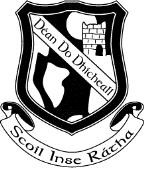 Rang a hAon – First Class Book List  2015 - 2016Religion:               Alive-O Workbook 3 English:                Ready to Write C1 – Intro to cursive (EDCO) 	                Jolly Phonics Word Book  	                 Jolly Grammar 1 Pupil Book                                Reading Zone:  Two Little Frogs (Folens)Maths:		     Busy at Maths – First Class (CJ Fallon)                              Busy at Maths Shadow Book – First Class (CJ Fallon)                             Maths Time 1 (EDCO)Gaeilge:               Bua na Cainte 1 (EDCO)SESE:                  Small World First Class – History, Geography, Science (CJ Fallon)Stationery 2 x HB Pencils Rubber, Topper, Crayons, Colouring Pencils. 3 x  Ordinary 88 page copies 1 x 88 page Sum CopyPritt Stick x 2 2 plastic document wallet folder (Similar to Caper folder) 1 Learn to Write B2 Exercise Copy Book1 Notebook1 Display Folder  Please note that Book Rental Fees ( €10.00) and Art and Craft/ Photocopying Fees (€10.00) will be due in September, a letter with the details will issue to you in September. Book List 2 (The following books will be available to rent from the school in September Rang a hAon – First Class  Book List 2015– 2016Do not buy these books Religion:  		Alive O 3 English Reading:  Wonderland:  Looking After Zara                                Wonderland:  The New Suit                                Wonderland:  Dance Shoes for GG                                Novel – Care of HenrySpellings:  		Fallons Oxford Dictionary